УКРАЇНАПАВЛОГРАДСЬКА МІСЬКА РАДАДНІПРОПЕТРОВСЬКОЇ ОБЛАСТІ(    сесія VIIІ скликання)РІШЕННЯПро внесення змін до відомостей,що містяться в Єдиному державному реєстрі юридичних осіб, фізичних осіб – підприємців та громадських формувань	Згідно зі ст. 143, 144 Конституції України, ст. 25, п.30 ч.1 ст. 26, ч.1 ст. 59 Закону України „Про місцеве самоврядування в Україні”, ч.4. ст. 78 Господарського кодексу України, Цивільного кодексу України, ст. 17 Закону України «Про державну реєстрацію юридичних осіб, фізичних осіб – підприємців та громадських формувань», Павлоградська міська радаВ И Р І Ш И Л А:1. Внести наступні зміни до відомостей, що містяться в Єдиному державному реєстрі юридичних осіб, фізичних осіб – підприємців та громадських формувань:- збільшити статутний капітал комунального підприємства «Павлоград-Світло» Павлоградської міської ради на 130 000,00 грн. (сто тридцять  тисяч  гривень 00 коп.)  і встановити його в розмірі 3 887 370,00 грн. (три мільйони вісімсот вісімдесят сім тисяч триста сімдесят гривень 00 коп.).- визначити, що збільшення статутного капіталу відповідно до п. 1 цього рішення здійснюється шляхом капітальних внесків за рахунок коштів з місцевого бюджету.2. Внести  зміни до відомостей, що містяться в Єдиному державному реєстрі юридичних осіб, фізичних осіб – підприємців та громадських формувань про засновника, а саме:-  внесок до статутного капіталу Засновника складає  3 887 370,00 грн. (три мільйони вісімсот вісімдесят сім тисяч триста сімдесят гривень 00 коп.).3. Внести зміни до статуту комунального підприємства «Павлоград-Світло» Павлоградської міської ради шляхом викладення статуту в новій редакції.4.Затвердити cтатут комунального підприємства «Павлоград-Світло» Павлоградської міської ради в новій редакції (додається).5. Відповідальність по виконанню даного рішення покласти на директора КП «Павлоград-Світло» Павлоградської міської ради.6. Загальне керівництво за виконання цього рішення покласти на першого заступника міського голови.7. Контроль за виконанням цього рішення покласти на постійну депутатську комісію з питань комунальної власності, житлово-комунального господарства, будівництва та транспорту і постійну комісію з питань планування бюджету, фінансів, економічних реформ, інвестицій, підприємництва та торгівлі.від “   ”        2021 р.№______/ VIIІ  Міський головаА.О.Вершина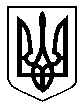 